Refer a Patient FormThank you for entrusting Tri-County Orthopedics to care for your patients.To refer your patient for an appointment, please complete this form and fax to 303 933 8882.Once we receive your request, we will contact your patient directly, usually within 24 hours, to schedule their appointment. If you have any questions, please contact our office by phone at (303) 949-1177.

Top of FormReferring Office Contact Information  Referring Physician        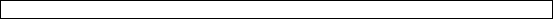 Phone Number       Fax Number       If you would like a confirmation of your patient's appointment, please provide your fax number.Patient InformationPatient Name       Age       Date of Birth Patient Phone Number             Patient Alternative Phone Number (optional)        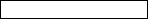 Patient Insurance  Company        
Patient Insurance Member ID       
Responsible/Insured Party       Symptoms & Diagnostic Codes 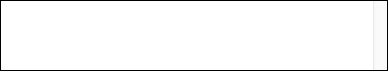 Requested time to be seen:        1-2 days  (Urgent)                 3-5 days  (Soon)                1-2 weeks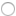 If requested to be seen for an urgency, please call our office at (303) 949 1177.Thank you,Christina Scribner, MS RD CSSD CEDRD
Encompass Nutrition LLC   8119 Shaffer Parkway, Ste 104,  Littleton, CO  80127Bottom of Form